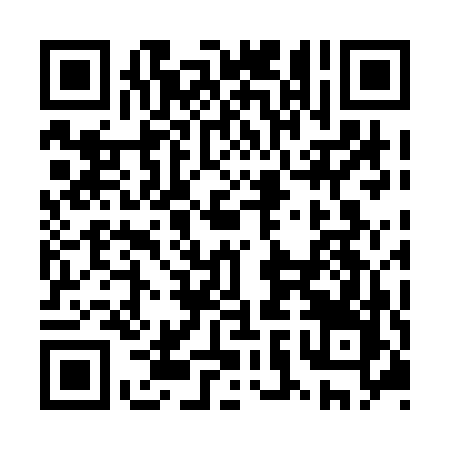 Prayer times for Tanners Settlement, Nova Scotia, CanadaMon 1 Jul 2024 - Wed 31 Jul 2024High Latitude Method: Angle Based RulePrayer Calculation Method: Islamic Society of North AmericaAsar Calculation Method: HanafiPrayer times provided by https://www.salahtimes.comDateDayFajrSunriseDhuhrAsrMaghribIsha1Mon3:455:371:216:429:0510:572Tue3:465:381:226:429:0510:573Wed3:475:391:226:429:0510:564Thu3:485:391:226:429:0510:565Fri3:495:401:226:429:0410:556Sat3:505:411:226:429:0410:547Sun3:515:411:236:429:0310:538Mon3:525:421:236:429:0310:539Tue3:535:431:236:419:0210:5210Wed3:555:441:236:419:0210:5111Thu3:565:441:236:419:0110:5012Fri3:575:451:236:419:0110:4913Sat3:595:461:236:409:0010:4714Sun4:005:471:236:408:5910:4615Mon4:015:481:246:408:5910:4516Tue4:035:491:246:398:5810:4417Wed4:045:501:246:398:5710:4318Thu4:065:511:246:398:5610:4119Fri4:075:521:246:388:5610:4020Sat4:095:531:246:388:5510:3821Sun4:105:541:246:378:5410:3722Mon4:125:551:246:378:5310:3523Tue4:135:561:246:368:5210:3424Wed4:155:571:246:358:5110:3225Thu4:165:581:246:358:5010:3126Fri4:185:591:246:348:4910:2927Sat4:206:001:246:348:4810:2828Sun4:216:011:246:338:4610:2629Mon4:236:021:246:328:4510:2430Tue4:246:031:246:328:4410:2231Wed4:266:041:246:318:4310:21